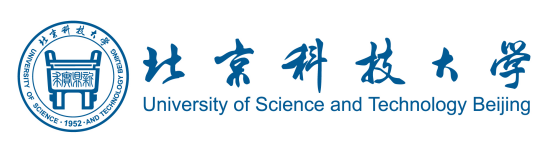 北京科技大学国际学生申请研究生学习计划Study Plan of USTB Master/PhD Applicants如果申请人已经联系了接收导师，请联系导师填写下面的内容；如果没有接收导师，则不需填写。If the applicant has been accepted by a professor, please ask the professor to complete the following part, otherwise you do not need to fill in this form.英文姓名English Name中文姓名Chinese Name申请类别Application of Category□ 硕士研究生Master             □ 博士研究生PhD申请专业Major of Application请从以下方面进行陈述，用中文或英文撰写。Please state your study plan from the following aspects in Chinese or English.请从以下方面进行陈述，用中文或英文撰写。Please state your study plan from the following aspects in Chinese or English.个人情况介绍Personal Introduction个人情况介绍Personal Introduction来华学习意愿Intention of Studying in China来华学习意愿Intention of Studying in China学术背景Academic Background学术背景Academic Background与申请专业有关的研究工作经历及成果Research Experience and Achievements Related to the Major与申请专业有关的研究工作经历及成果Research Experience and Achievements Related to the Major攻读研究生阶段的学习和研究计划Study or Research Plan in USTB攻读研究生阶段的学习和研究计划Study or Research Plan in USTB毕业后的发展目标Plan or Goal after Graduation毕业后的发展目标Plan or Goal after Graduation接收导师对该申请者入学后，拟指导其开展的研究工作（研究方向或内容）的描述。（根据基金委要求，录取通知书需打印拟开展研究工作的描述）接收导师对该申请者入学后，拟指导其开展的研究工作（研究方向或内容）的描述。（根据基金委要求，录取通知书需打印拟开展研究工作的描述）接收导师对该申请者入学后，拟指导其开展的研究工作（研究方向或内容）的描述。（根据基金委要求，录取通知书需打印拟开展研究工作的描述）接收导师对该申请者入学后，拟指导其开展的研究工作（研究方向或内容）的描述。（根据基金委要求，录取通知书需打印拟开展研究工作的描述）接收导师签字（中文）日期